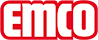 emco Bauschoonloop randprofiel voor de afwerking van de snijranden voor producten met een zware PVC-coating. randprofieltyperandprofielrandprofiel voor de afwerking van de snijranden voor producten met een zware PVC-coating.rollen (m1.)25 mmerkemcocontactemco Benelux B.V. Divisie Bouwtechniek Veldrijk 2 8530 Harelbeke / BE Tel. (+32) 056 224 978 bouwtechniek@benelux.emco.de www.emco-bau.com